Ул. Энтузиастов д.2Фото до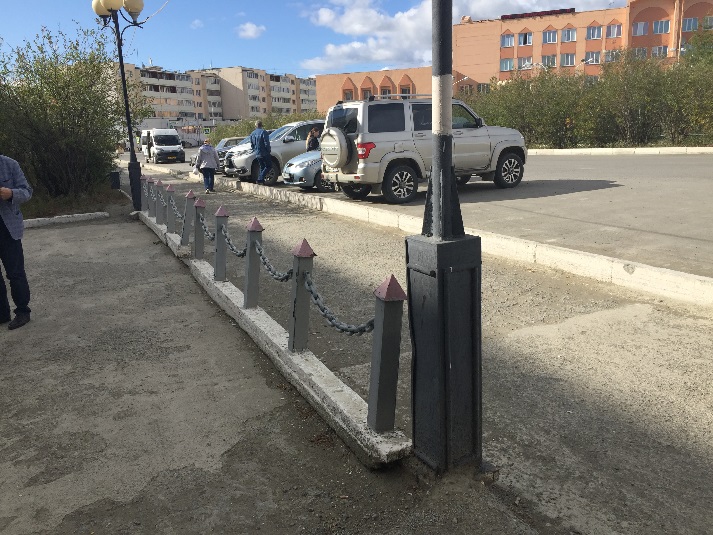 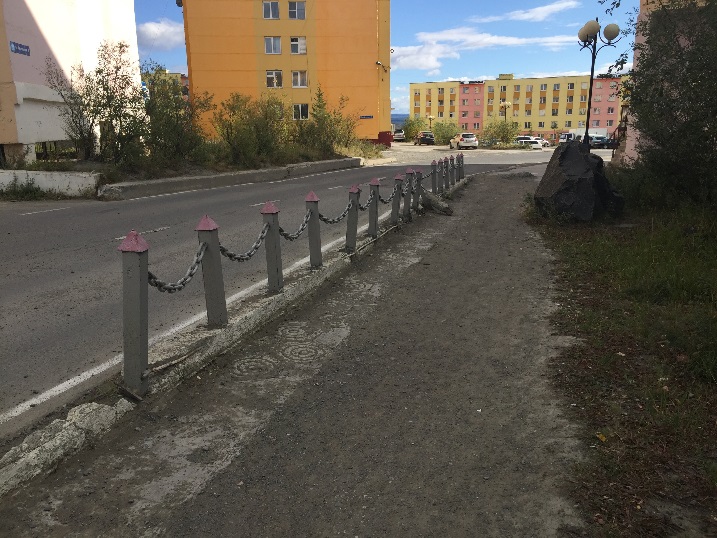 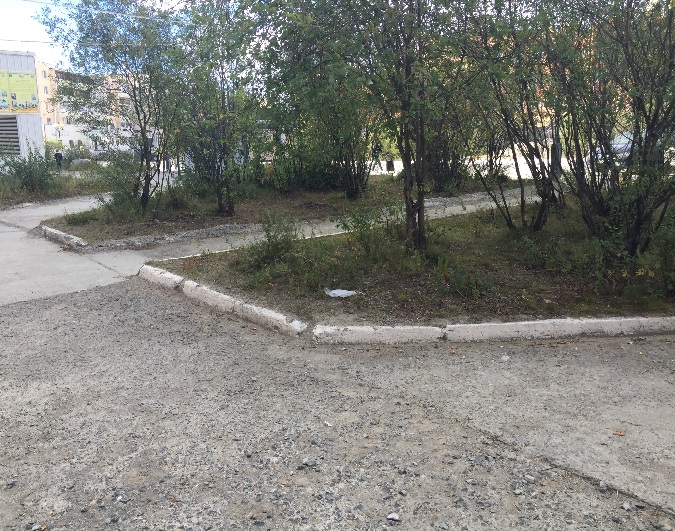 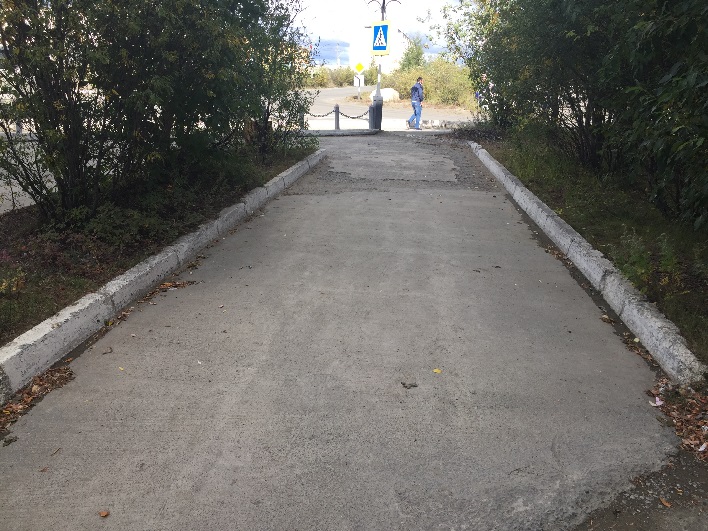 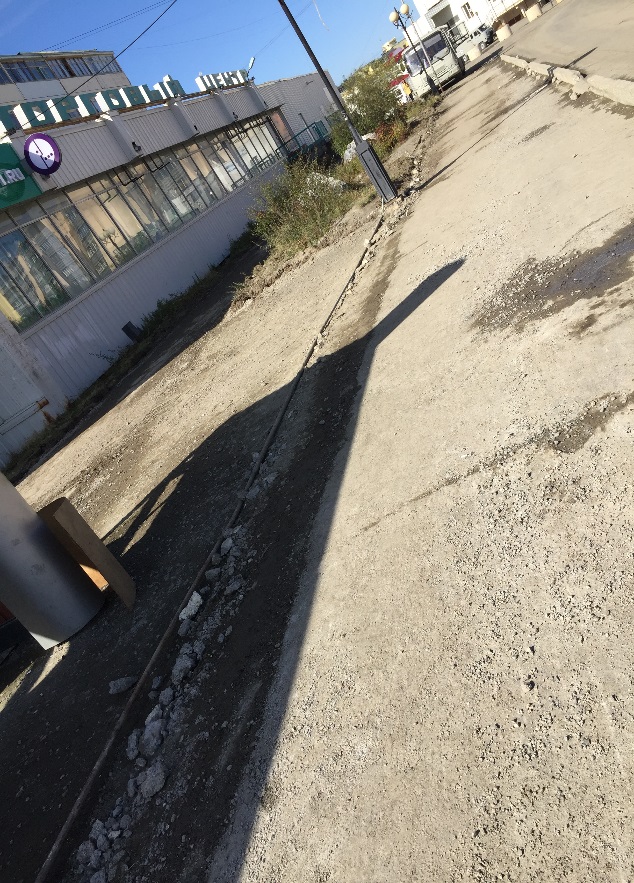 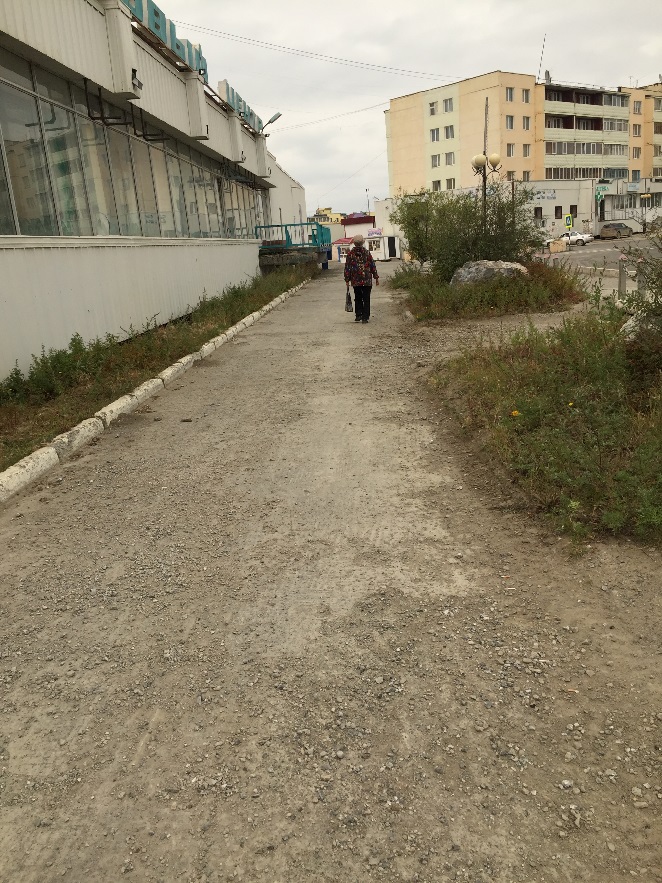 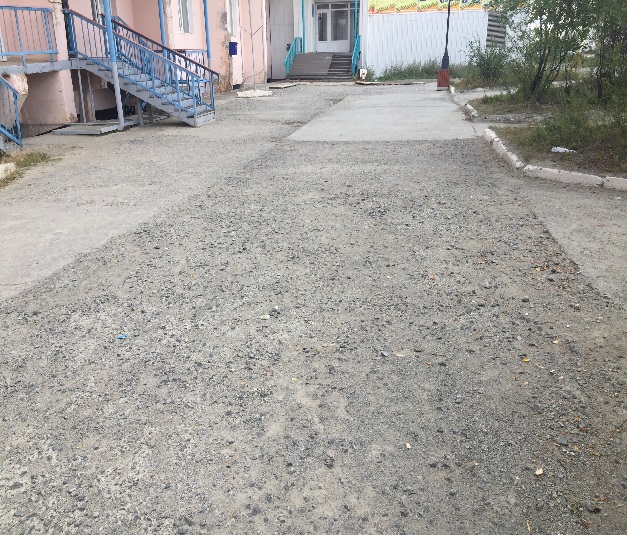 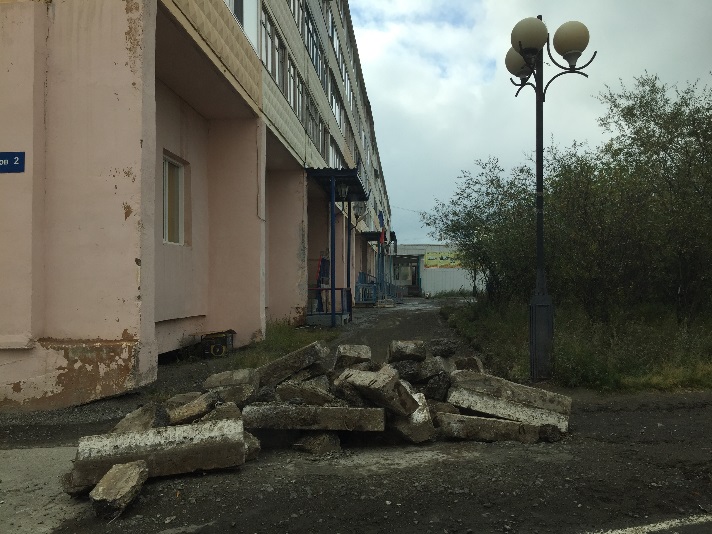 Фото выполнение работ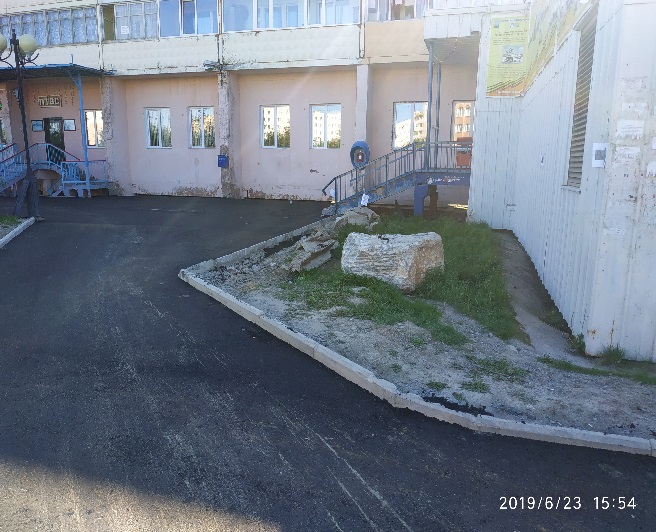 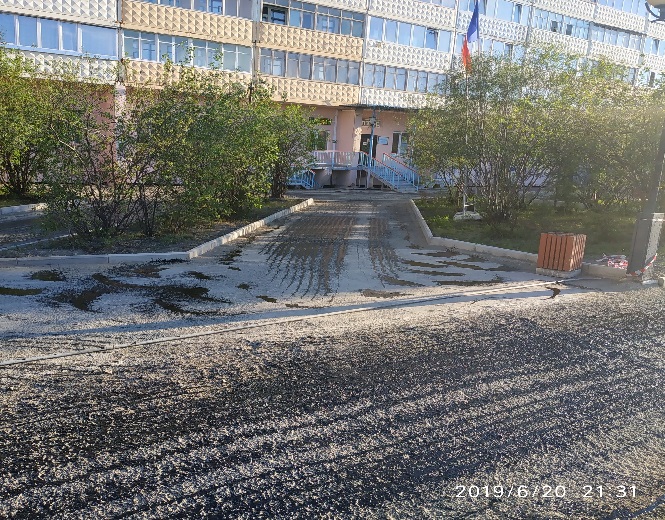 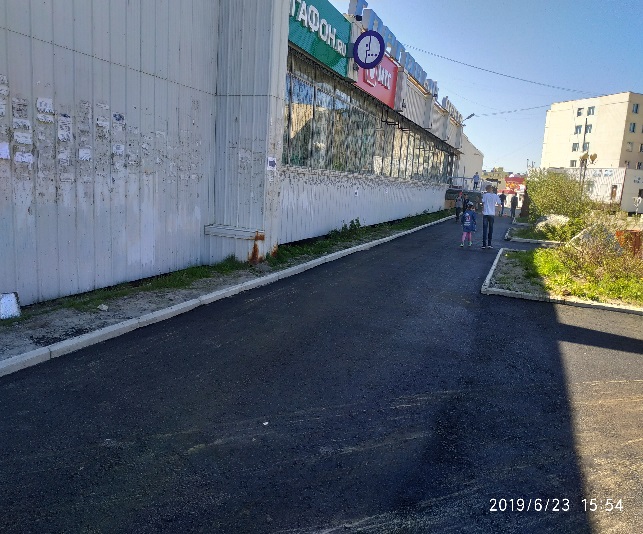 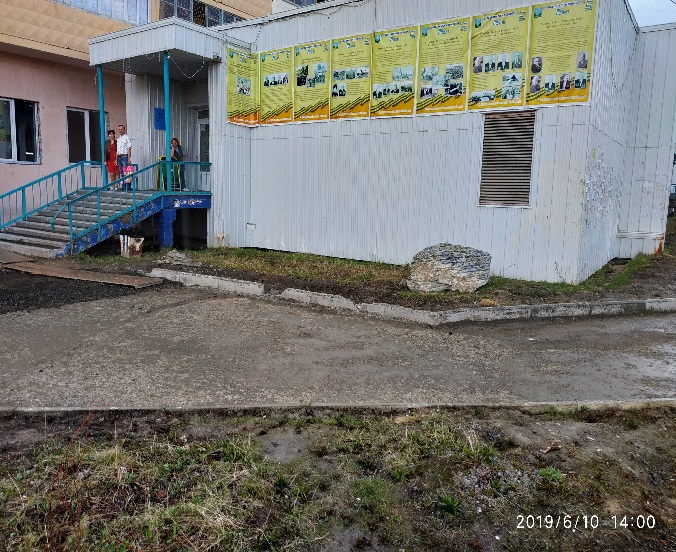 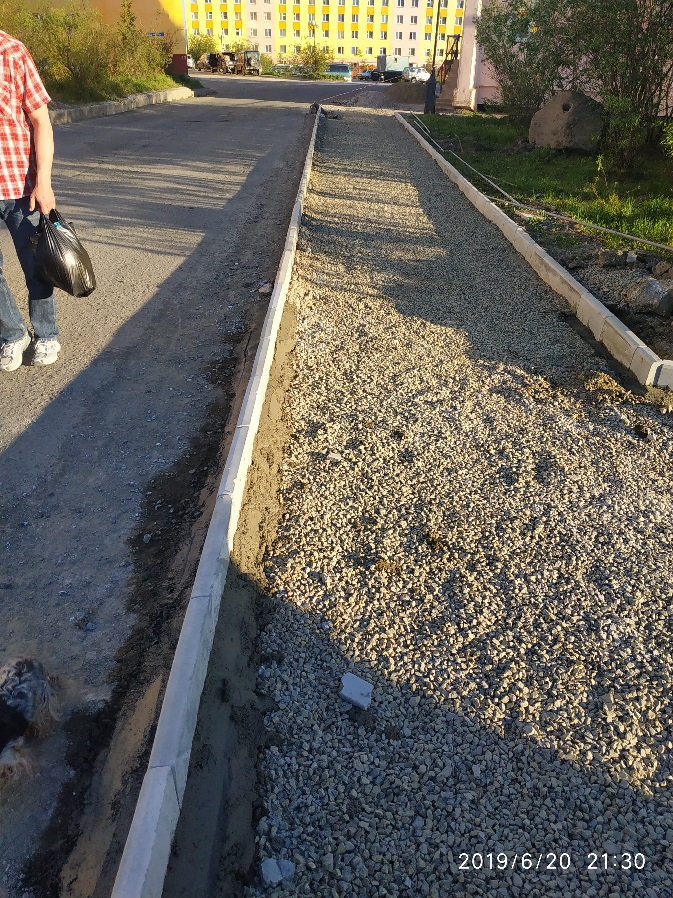 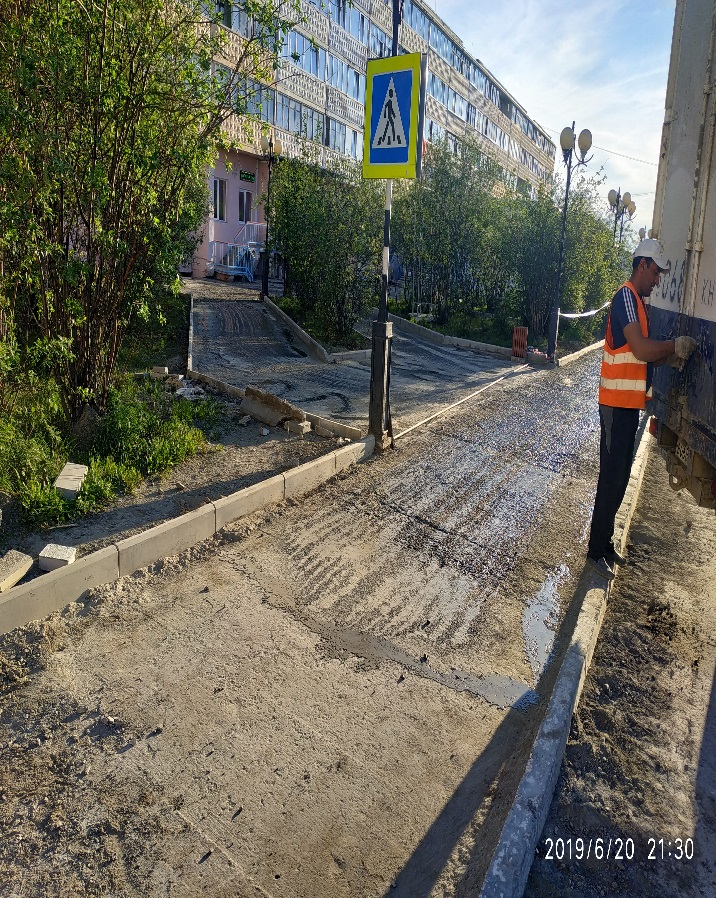 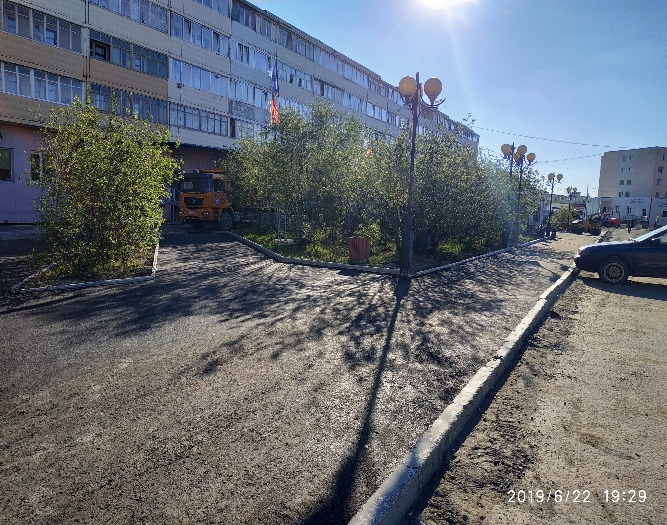 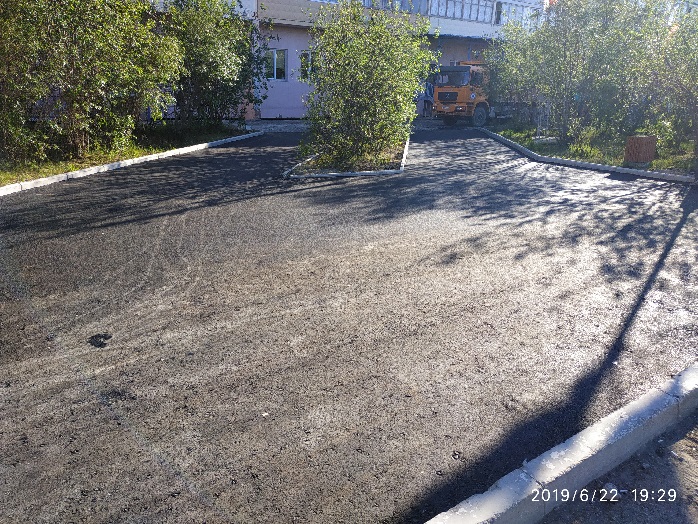 Фото после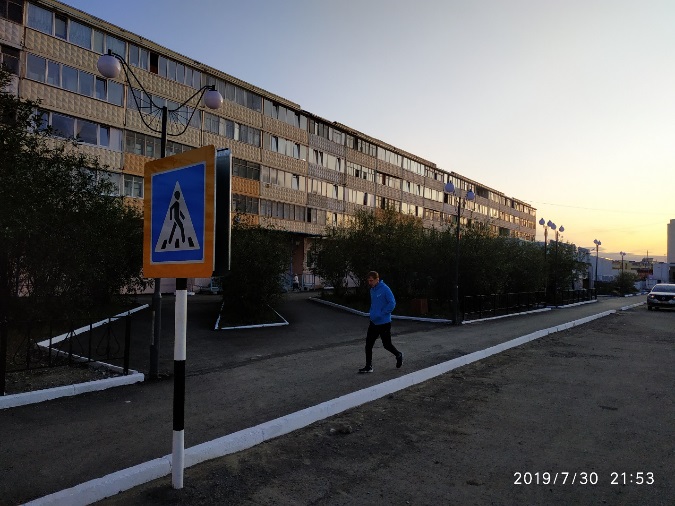 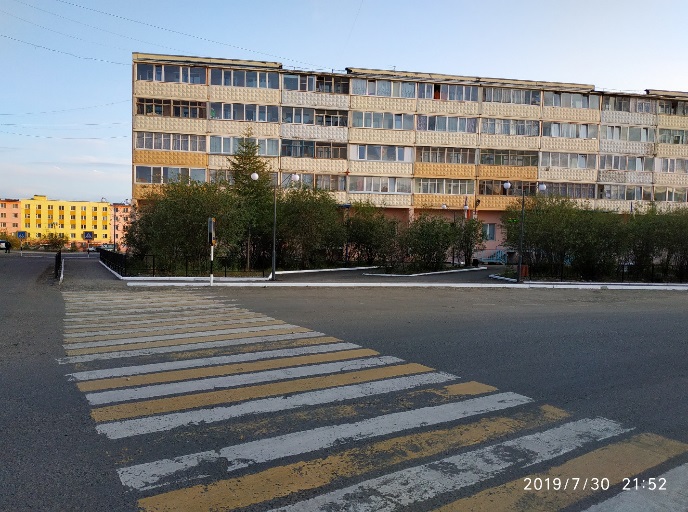 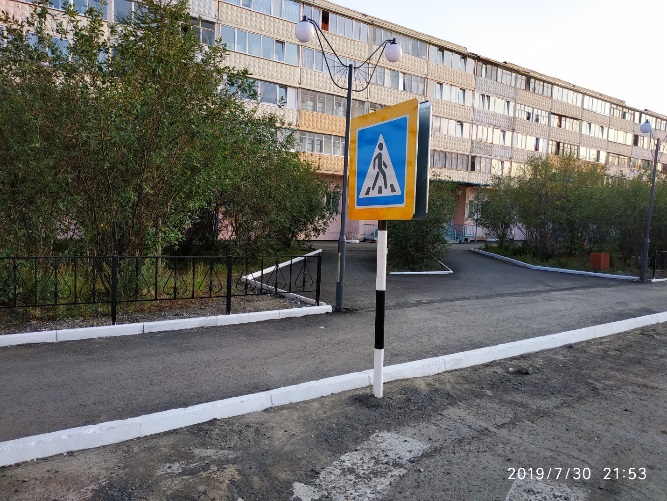 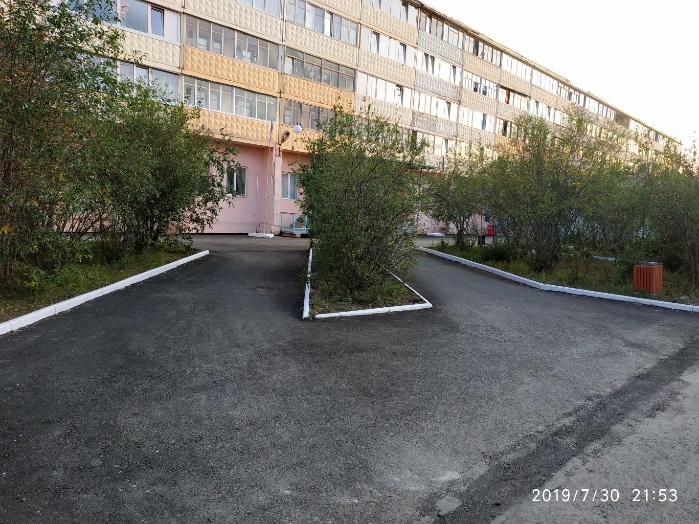 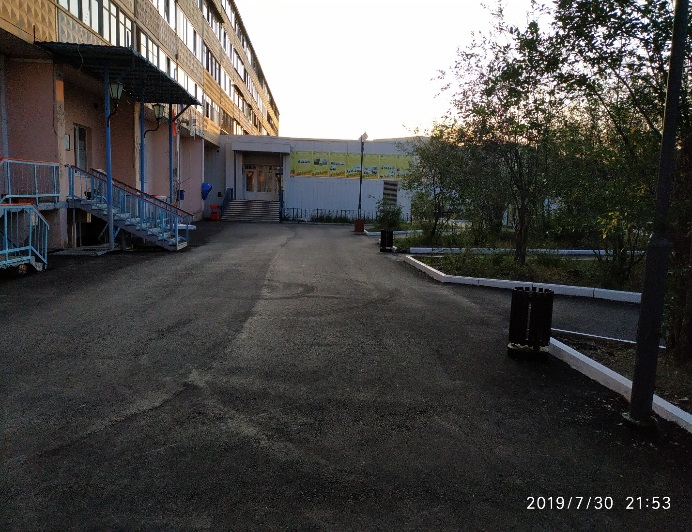 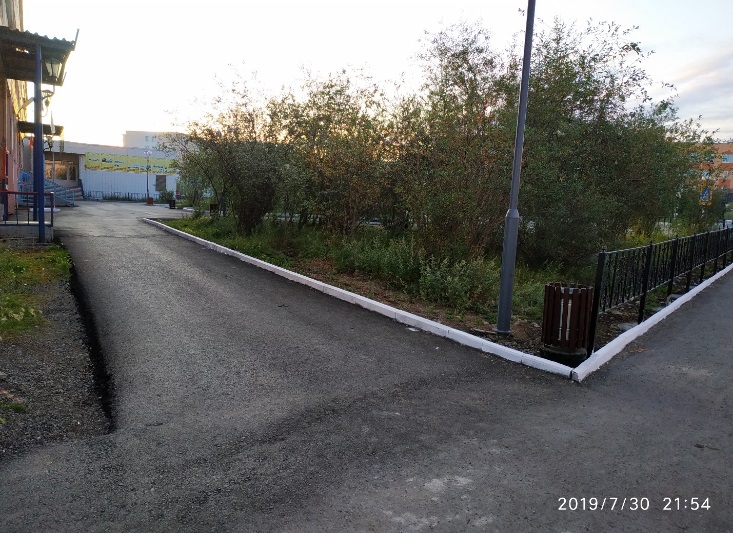 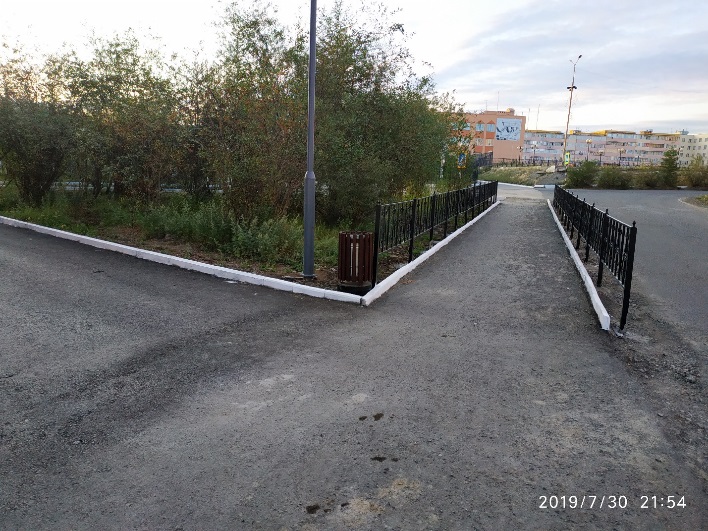 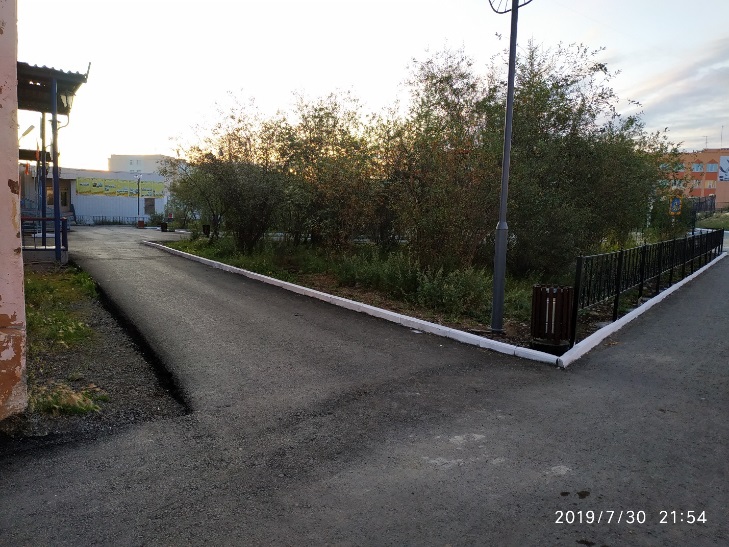 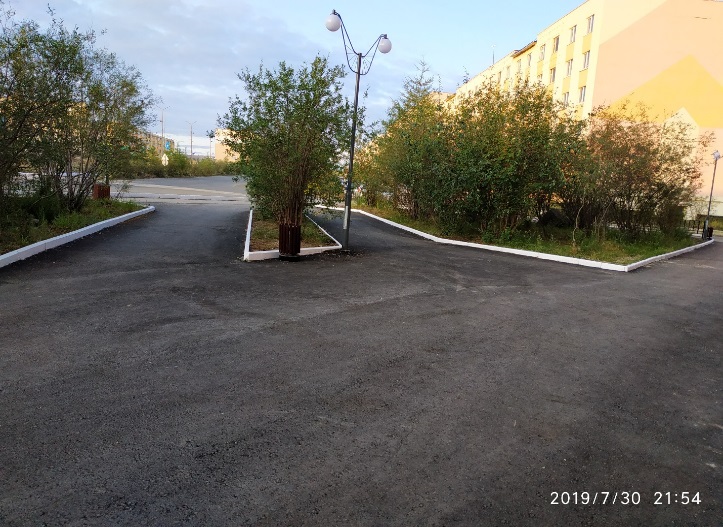 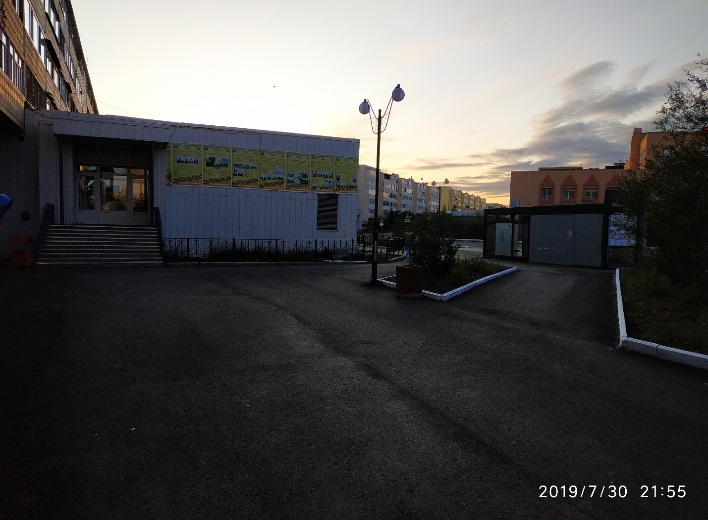 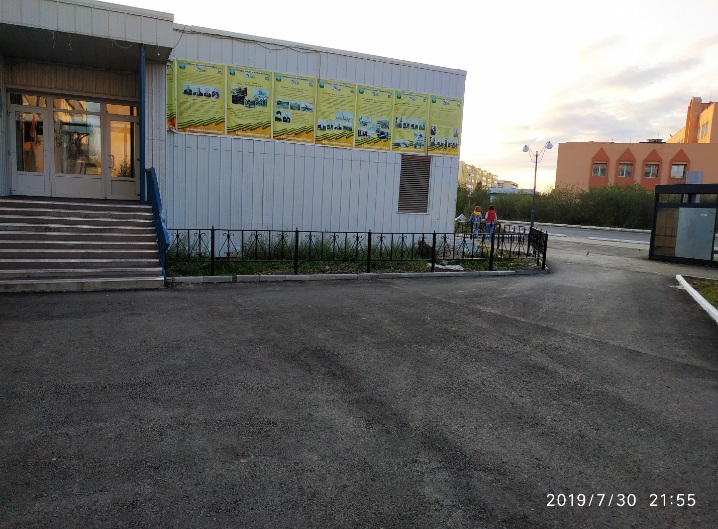 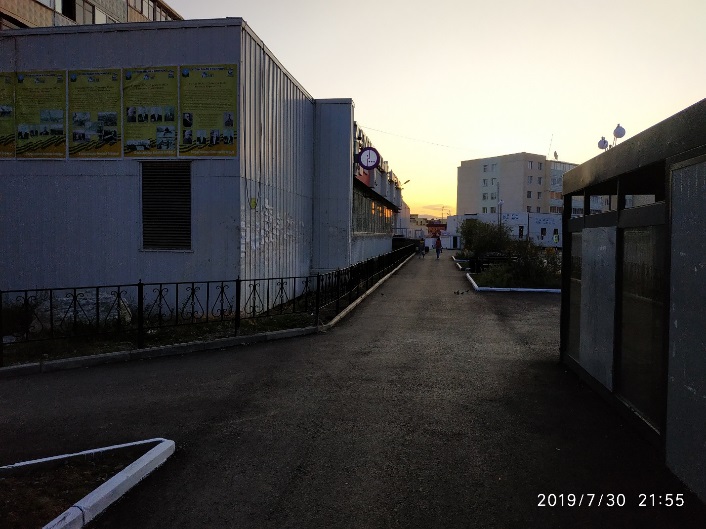 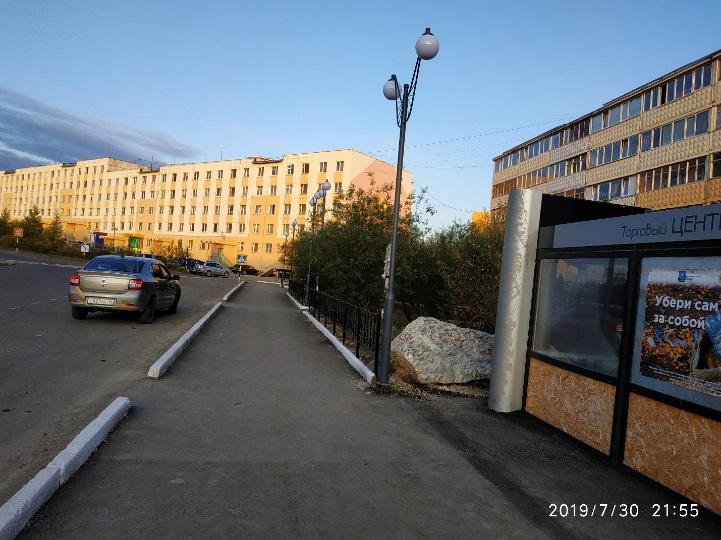 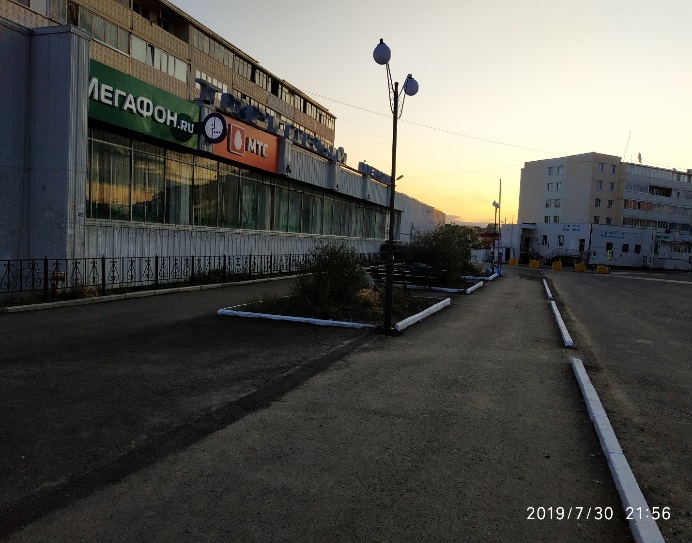 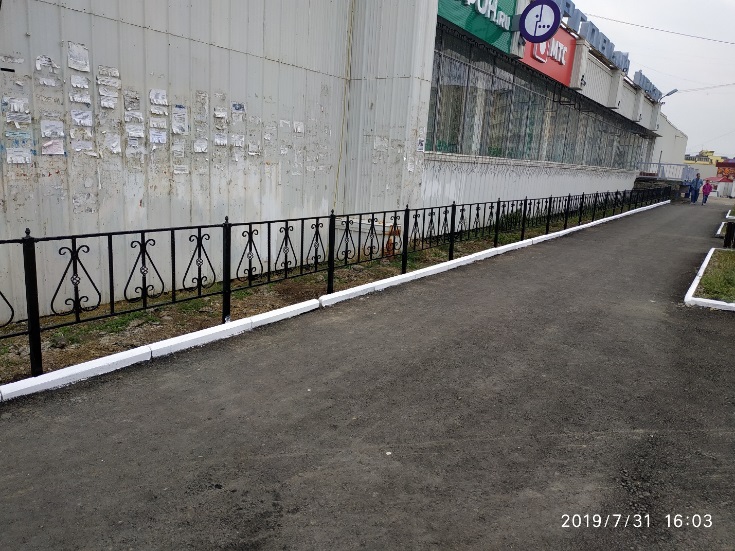 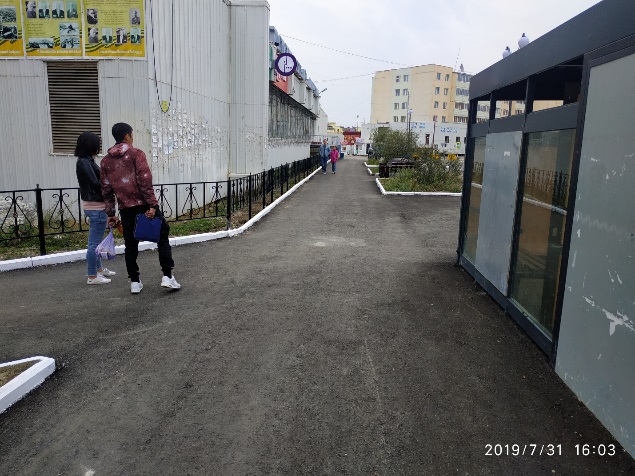 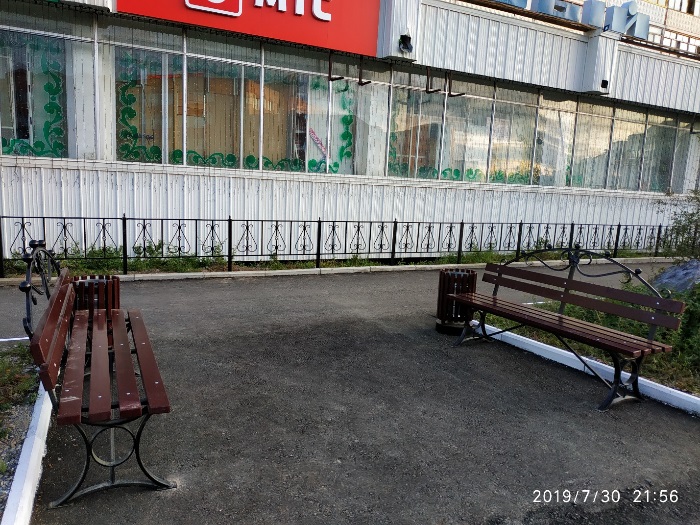 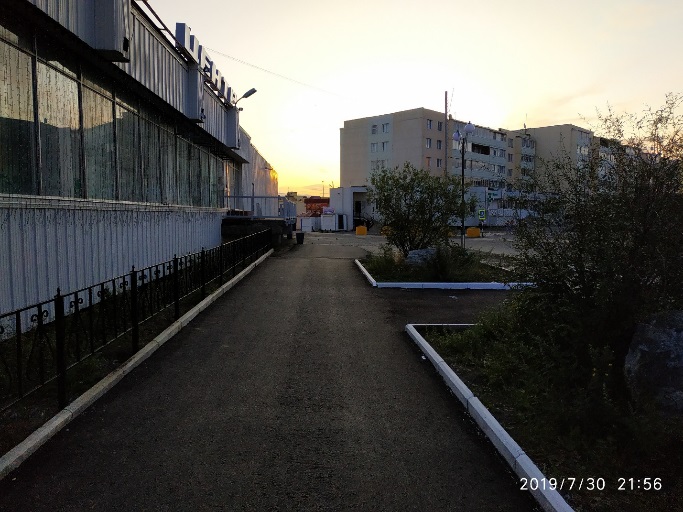 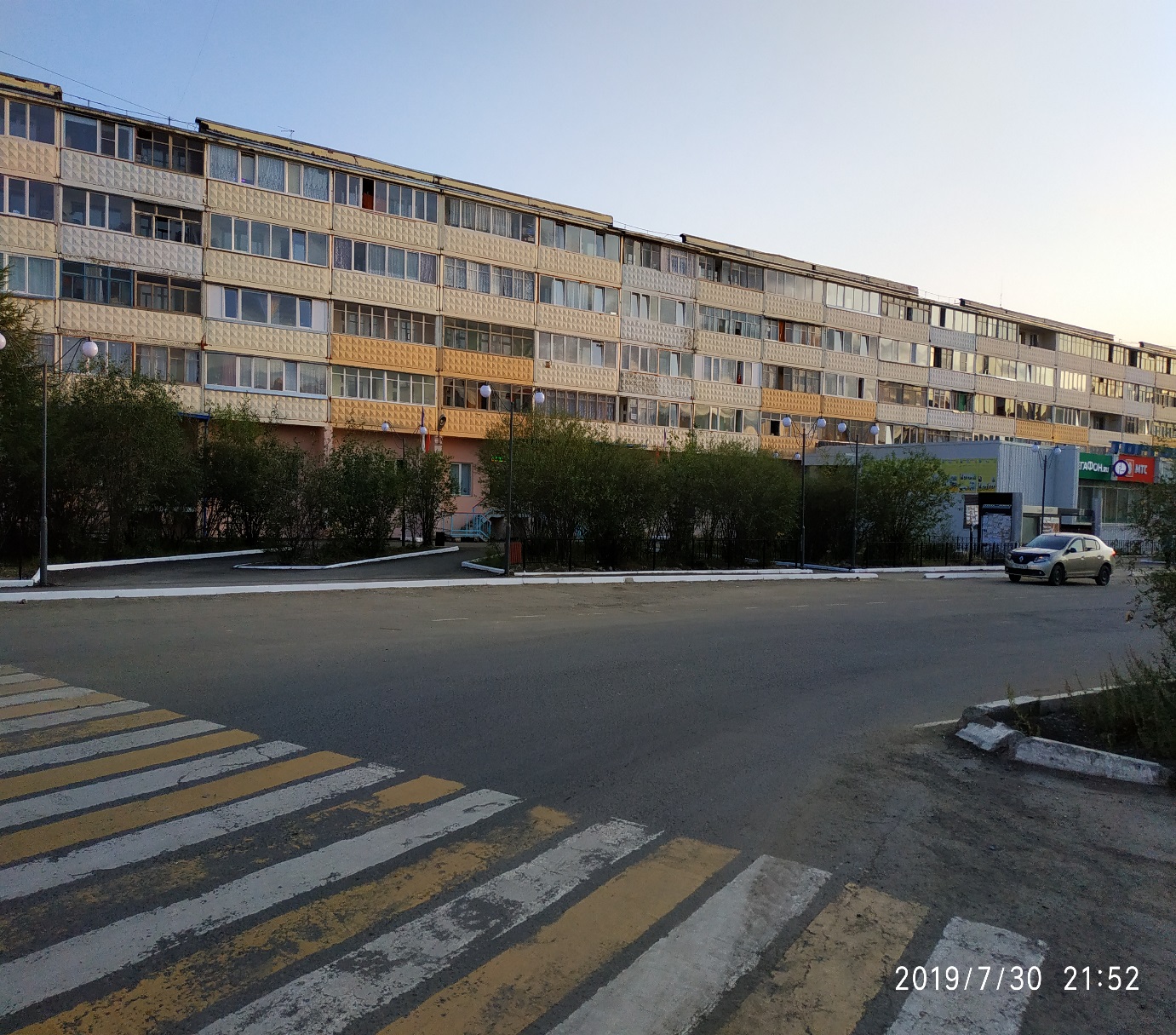 Ул. Советская д.13Фото до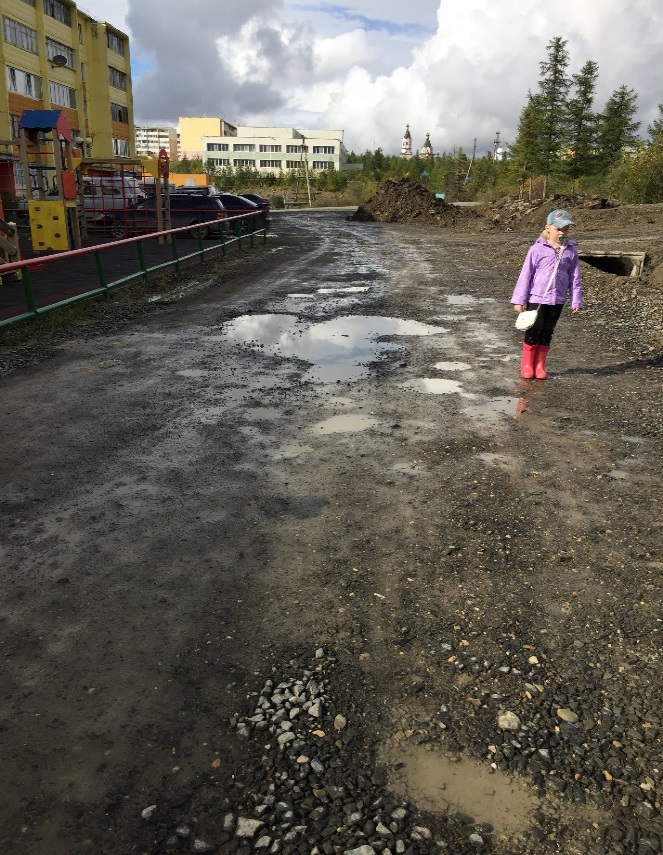 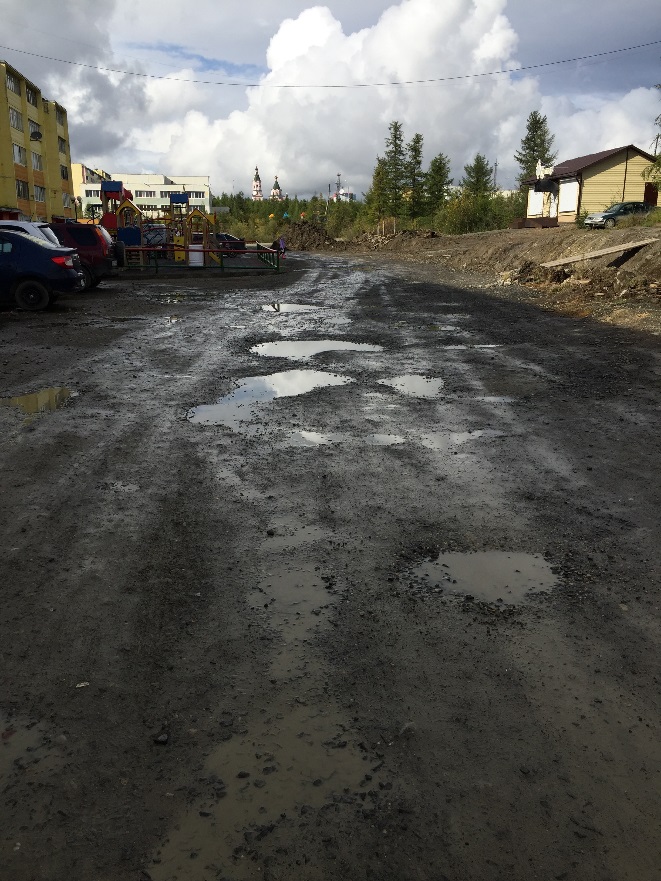 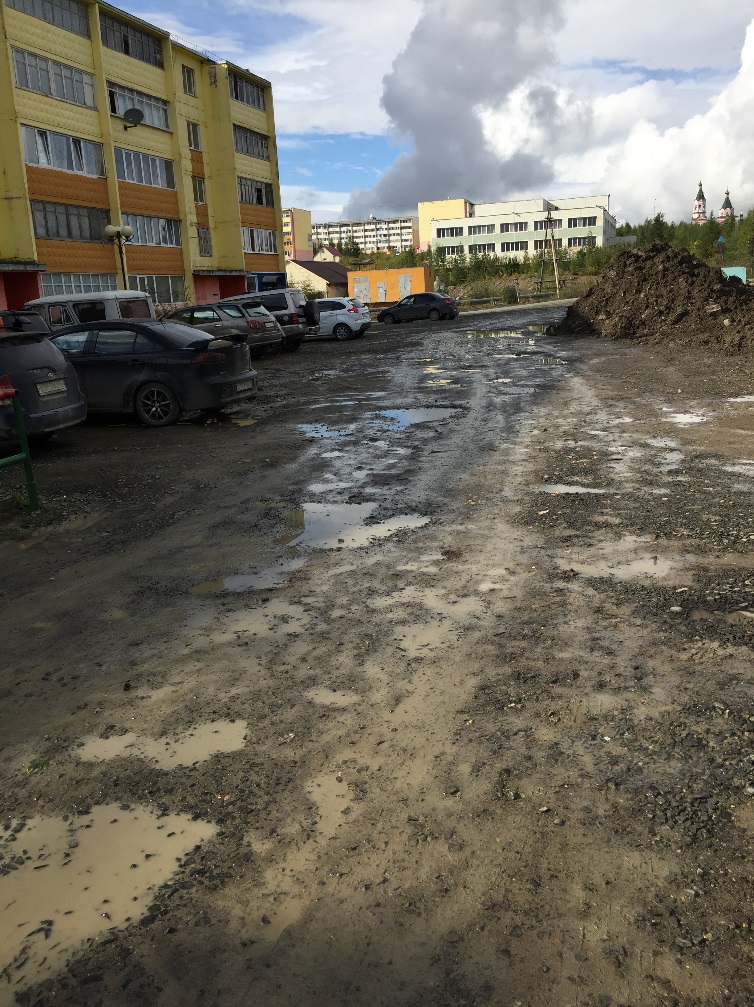 Фото выполнение работ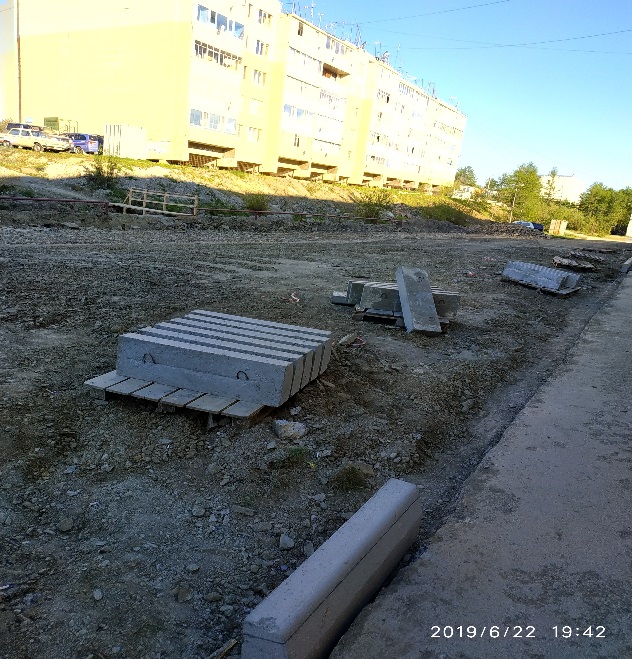 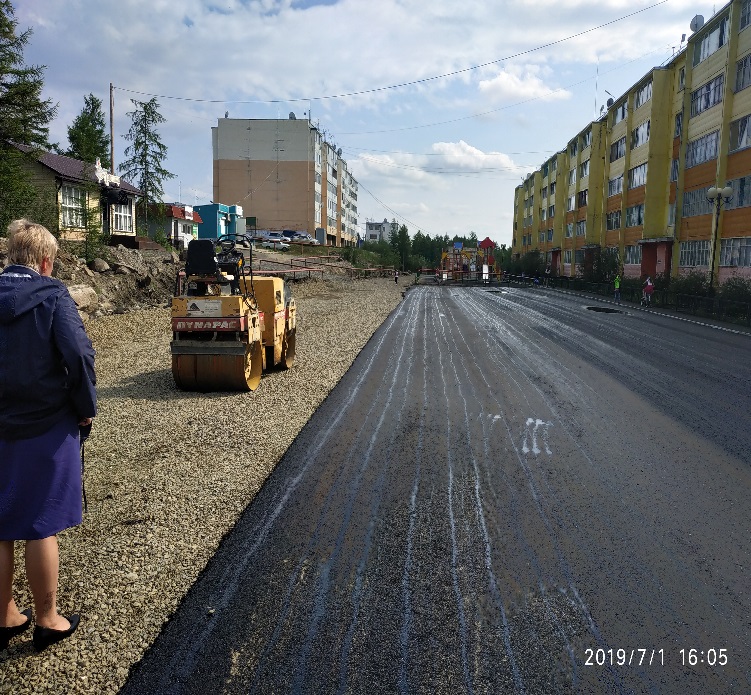 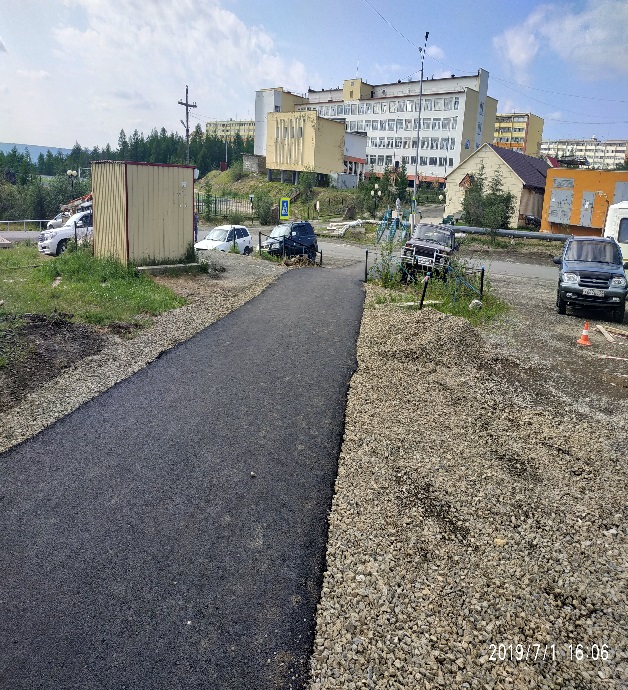 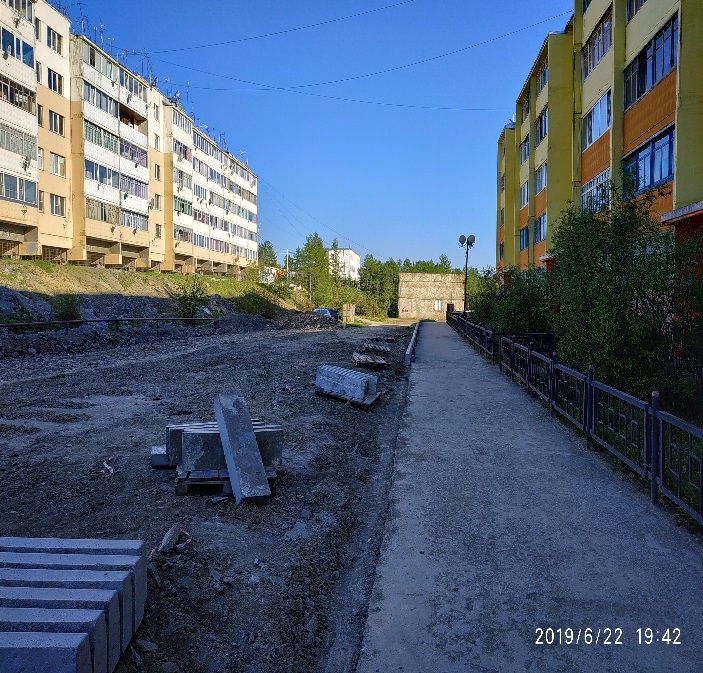 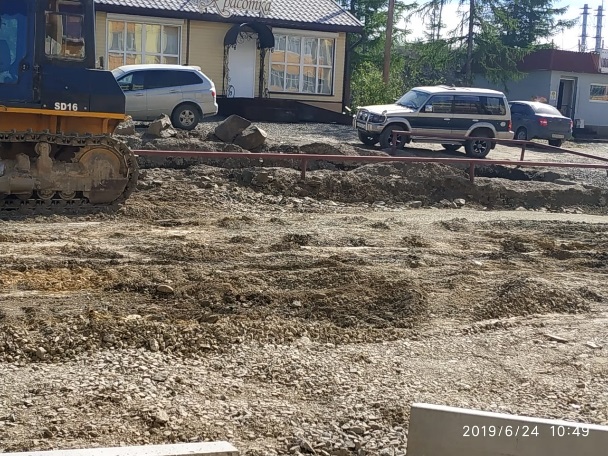 Фото после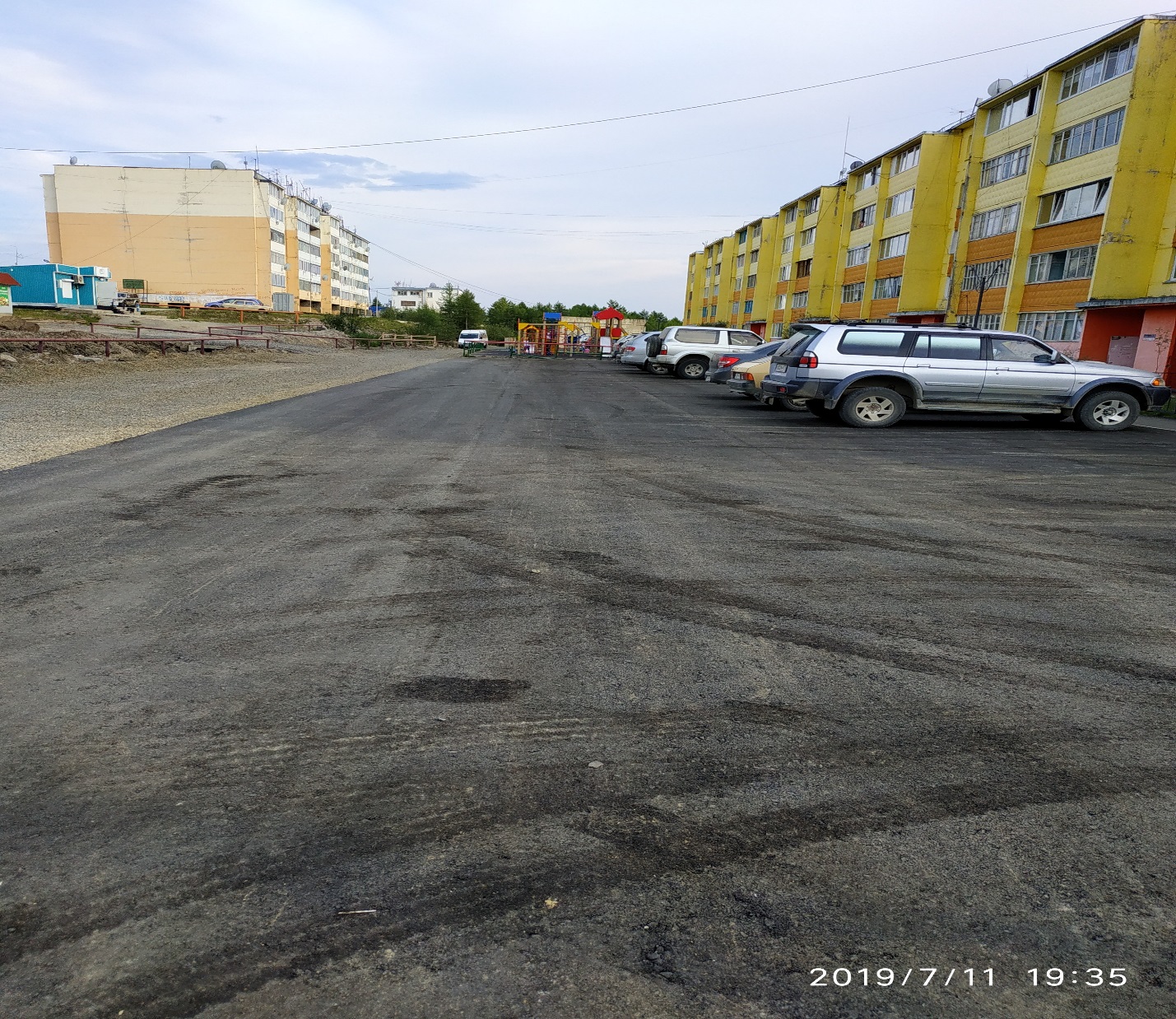 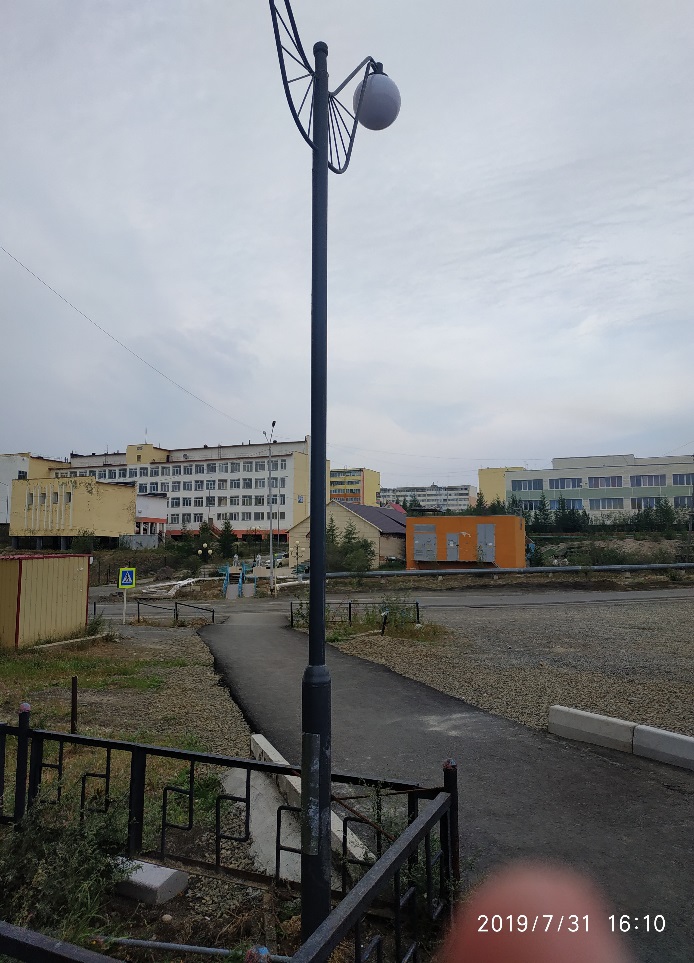 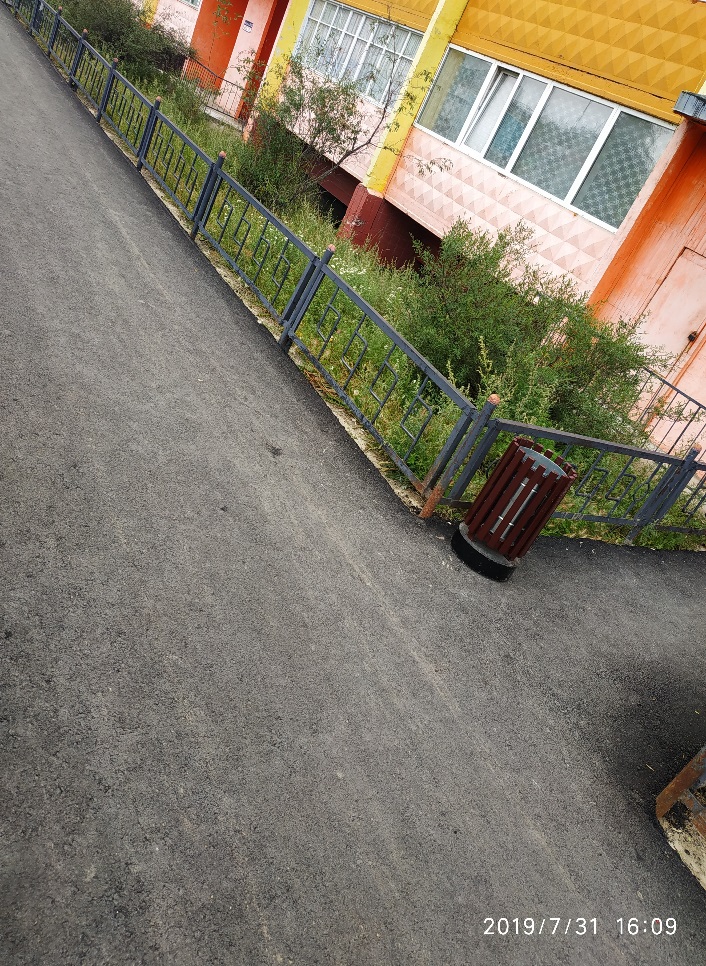 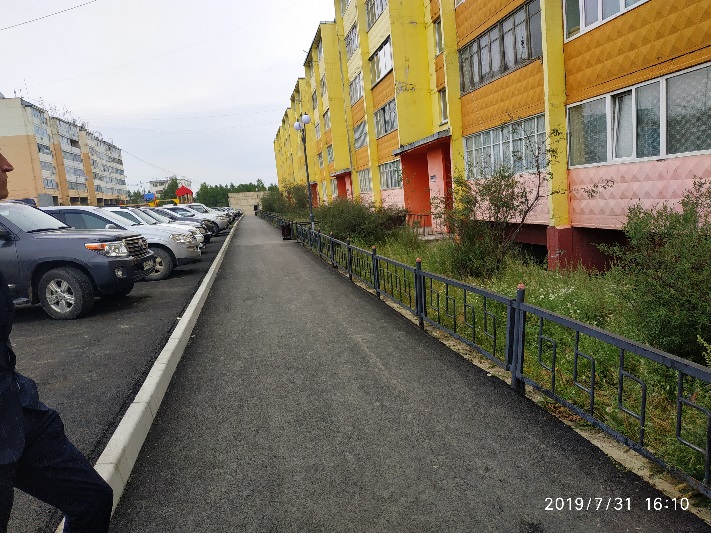 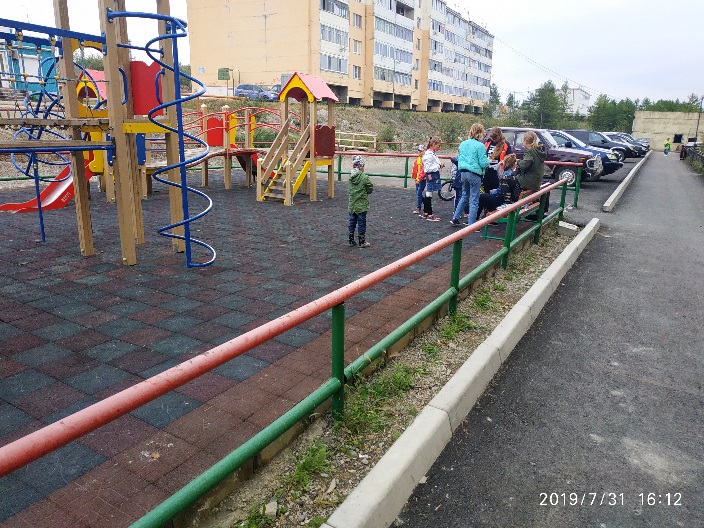 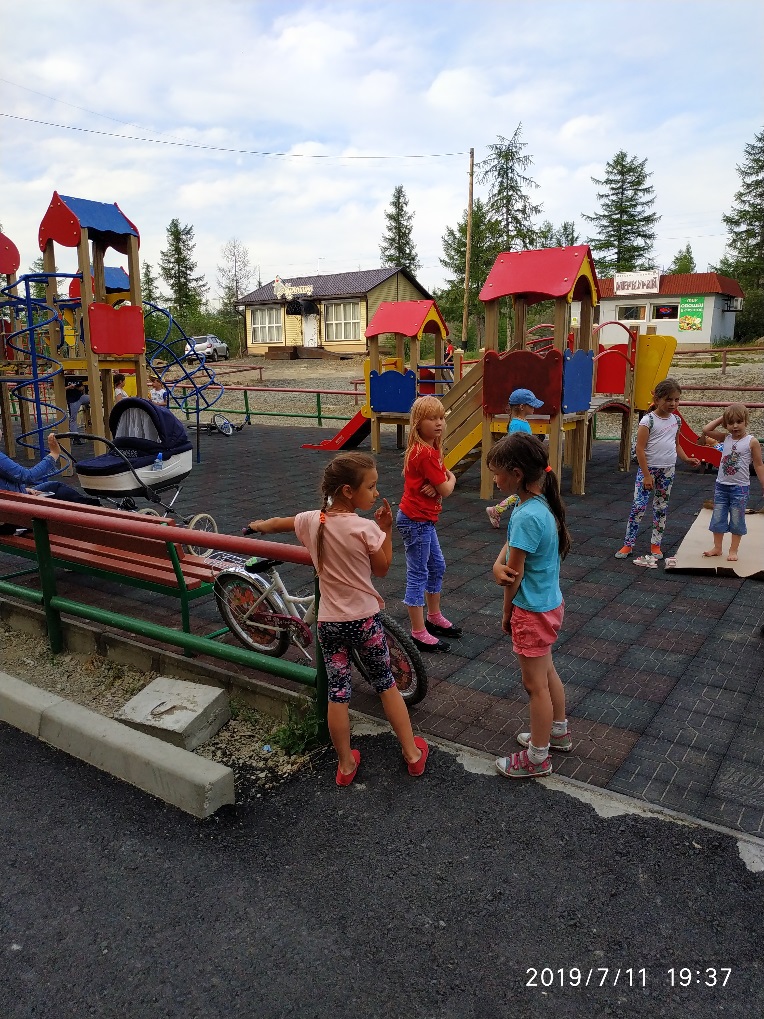 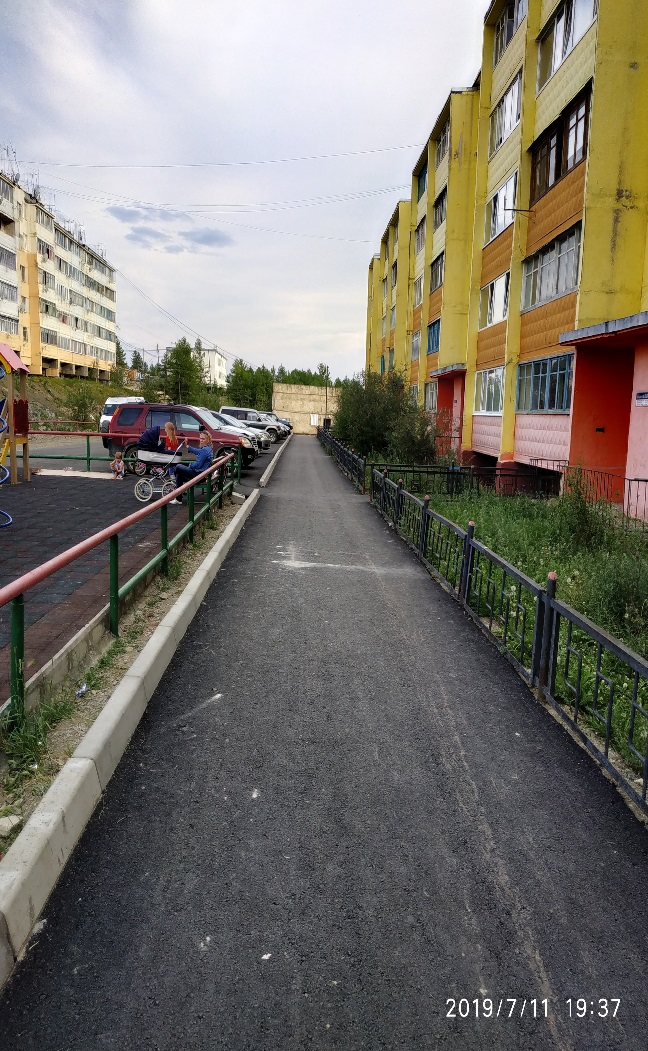 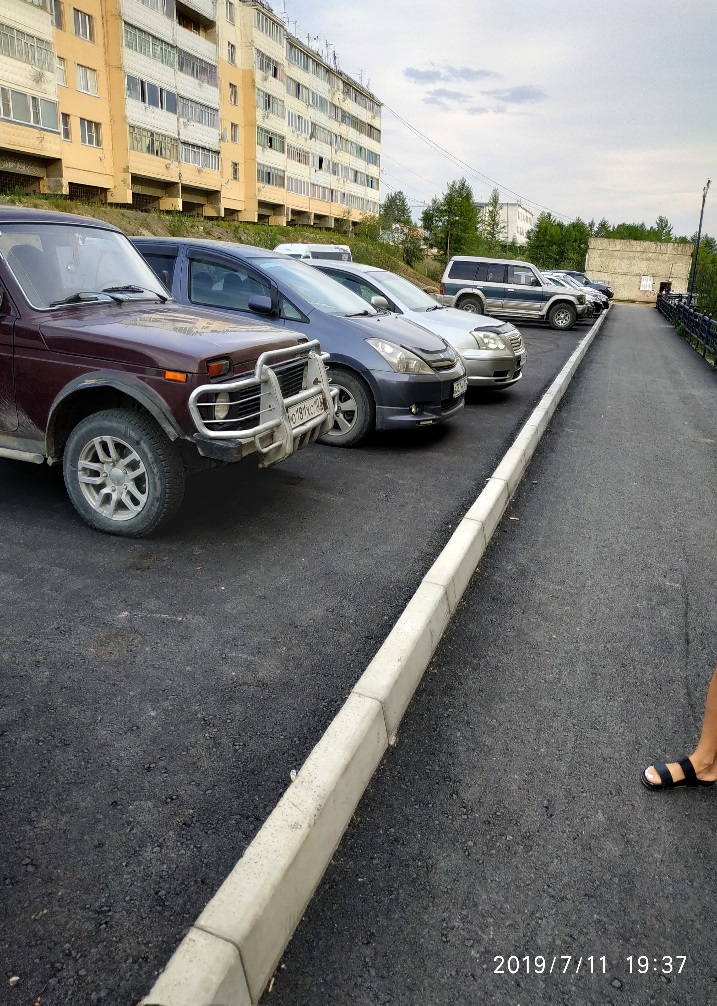 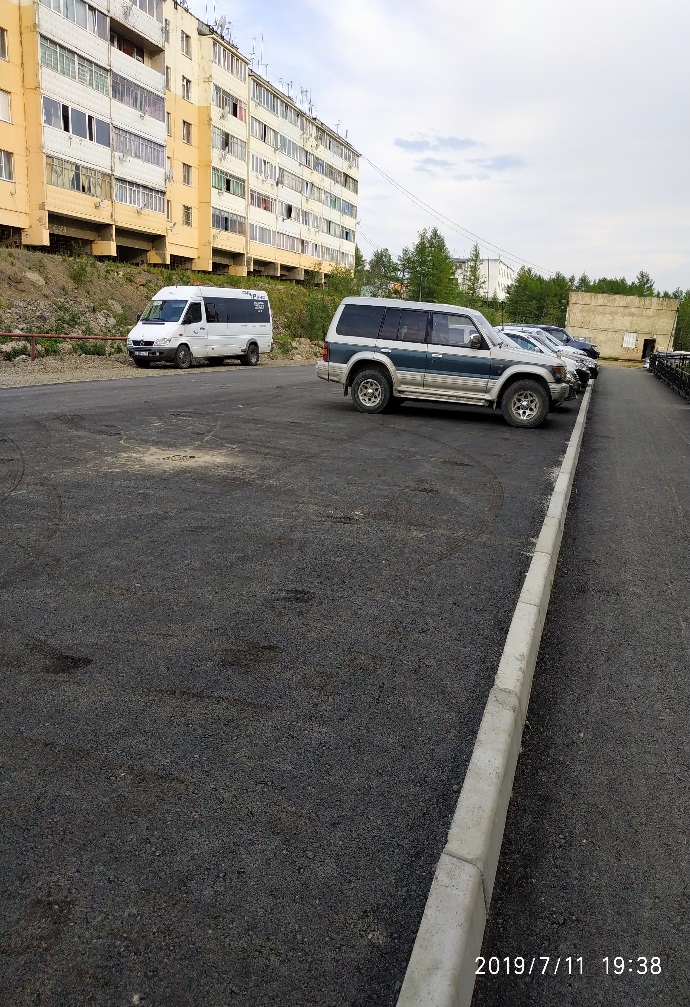 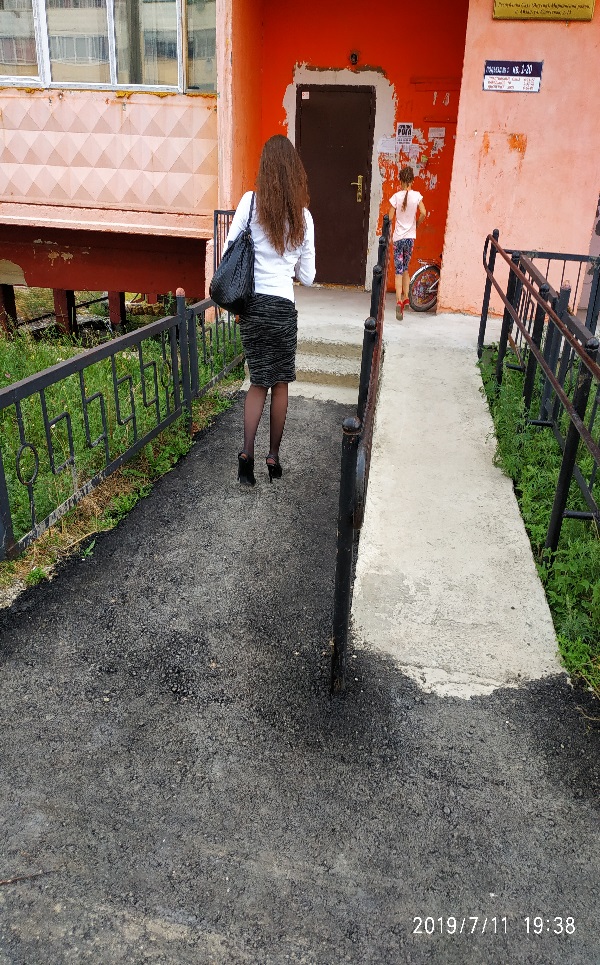 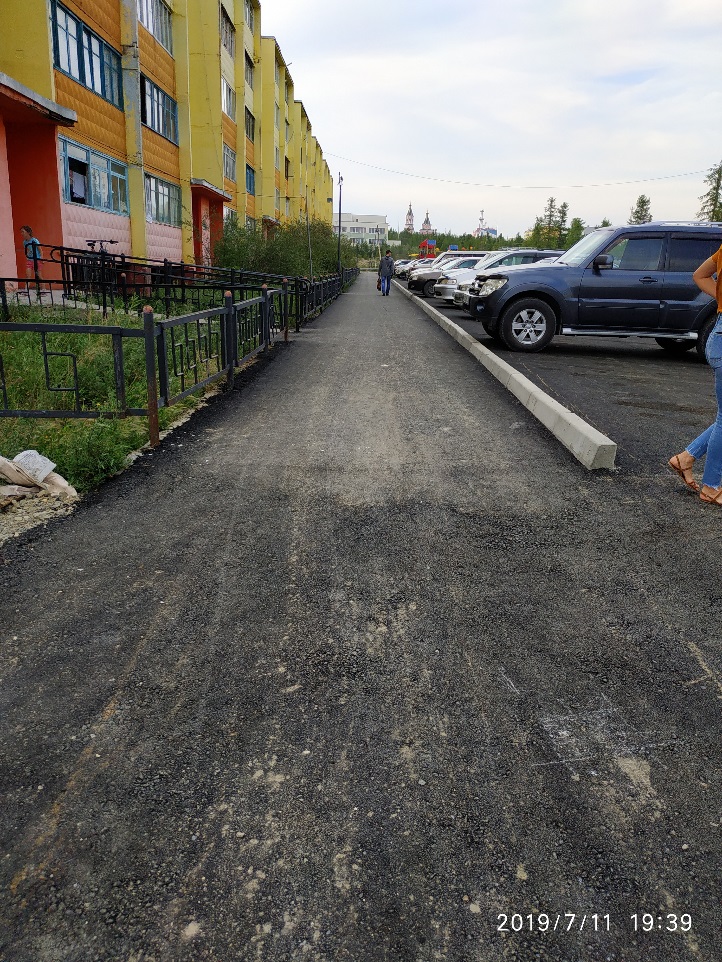 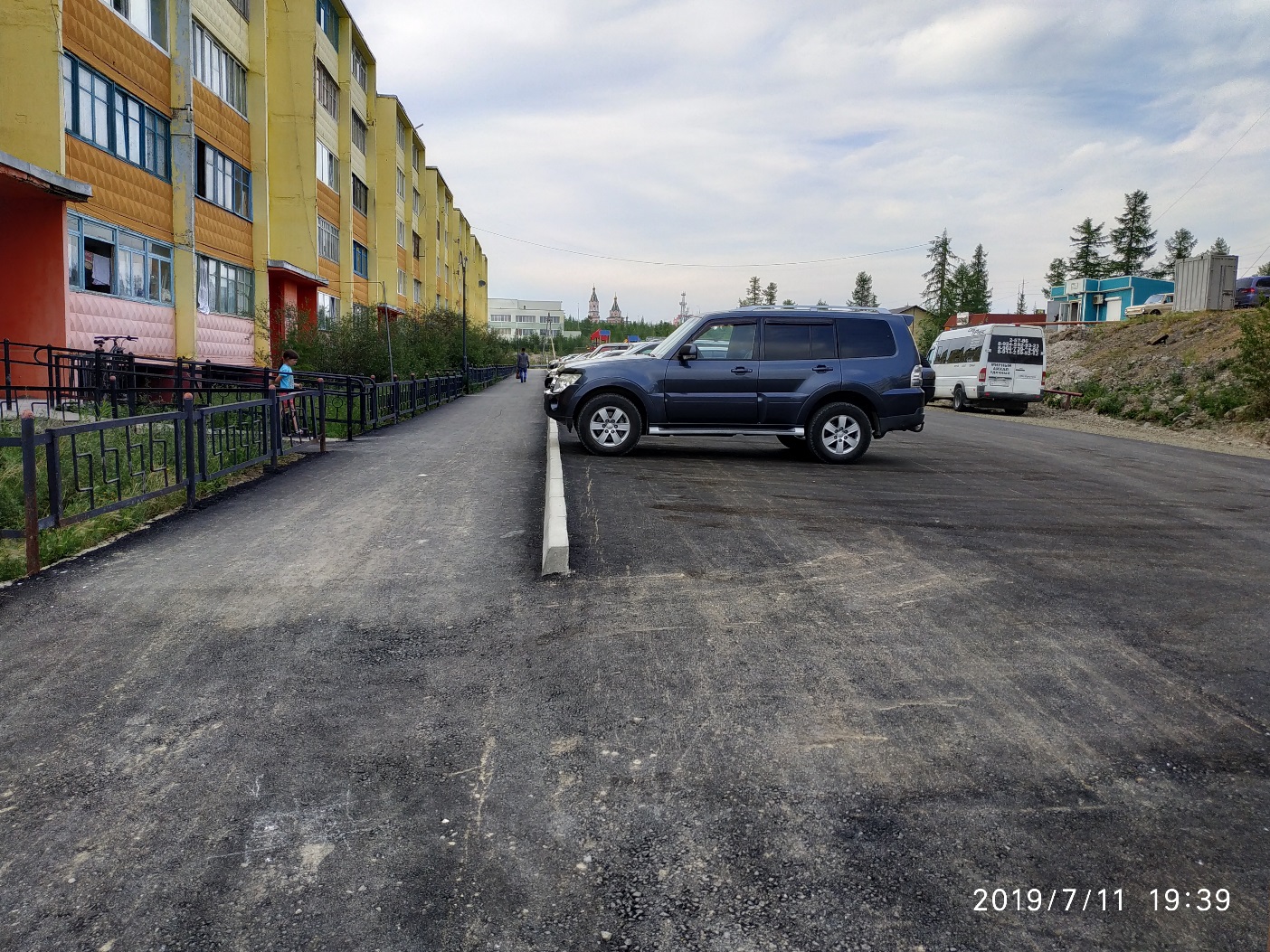 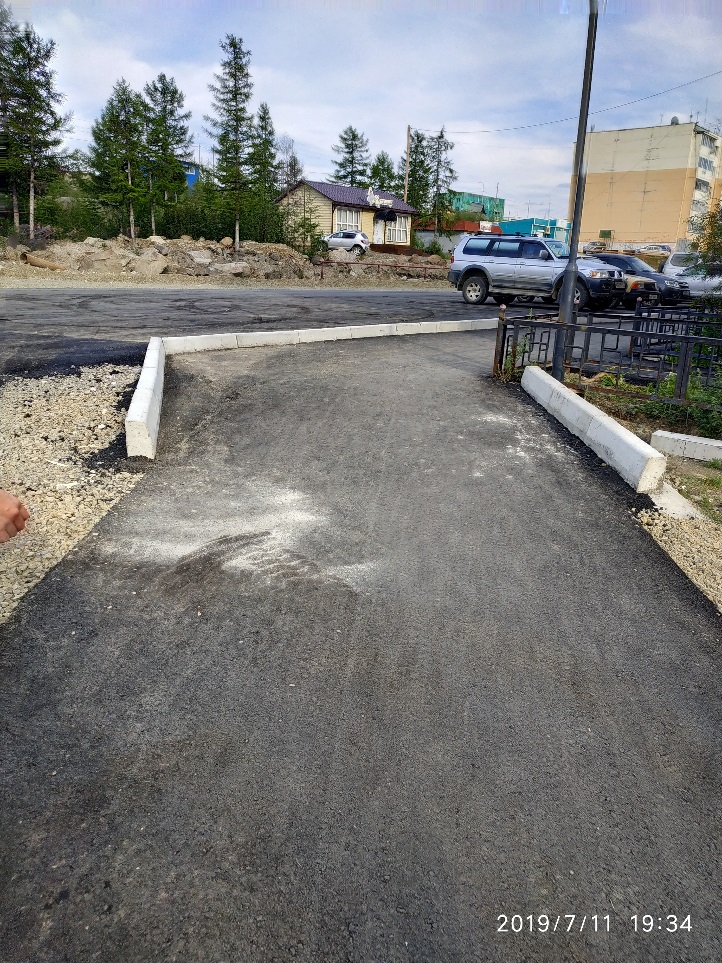 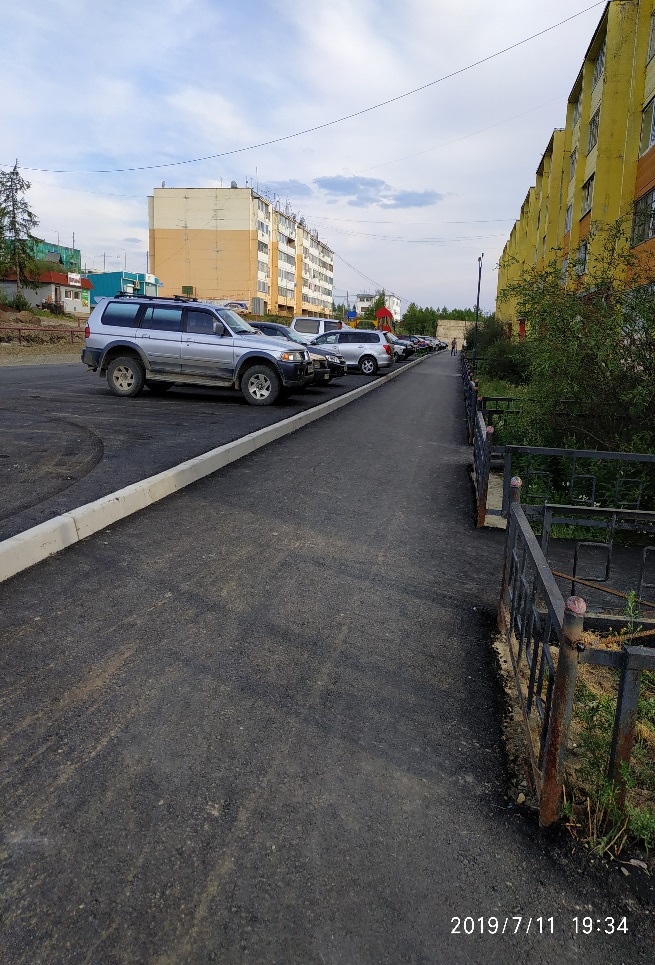 